LIETUVOS RESPUBLIKOSVYRIAUSIOJI RINKIMŲ KOMISIJASprendimasDėl PARTIJOS „LAISVĖ IR TEISINGUMAS“ įregistravimo dalyvauti 2023 m. KOVO 5 D. savivaldybių tarybų IR MERŲ rinkimuose2022 m. gruodžio 15 d. Nr. Sp-135VilniusLietuvos Respublikos vyriausioji rinkimų komisija, vadovaudamasi Lietuvos Respublikos rinkimų kodekso 75 straipsnio 1 dalimi ir 78 straipsnio 3 dalimi, nusprendžia:Įregistruoti Partiją „Laisvė ir teisingumas“ dalyvauti 2023 m. kovo 5 d. savivaldybių tarybų ir merų rinkimuose 19 savivaldybių:1. Alytaus miesto Nr. 2.2. Jurbarko rajono Nr. 12.3. Kelmės rajono Nr. 18.4. Klaipėdos miesto Nr. 20.5. Mažeikių rajono Nr. 26.6. Molėtų rajono Nr. 27.7. Pakruojo rajono Nr. 30.8. Palangos miesto Nr. 31.9. Prienų rajono Nr. 36.10. Rokiškio rajono Nr. 40.11. Šiaulių miesto Nr. 44.12. Šilalės rajono Nr. 46.13. Šilutės rajono Nr. 47.14. Švenčionių rajono Nr. 49.15. Telšių rajono Nr. 51.16. Trakų rajono Nr. 52.17. Utenos rajono Nr. 54.18. Varėnos rajono Nr. 55.19. Vilniaus miesto Nr. 57.Komisijos pirmininkė		                                                               Jolanta Petkevičienė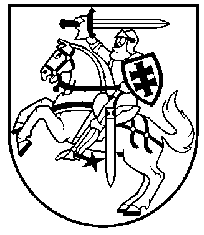 